National Association of Buffalo Soldiers & Troopers Motorcycle Club (NABSTMC)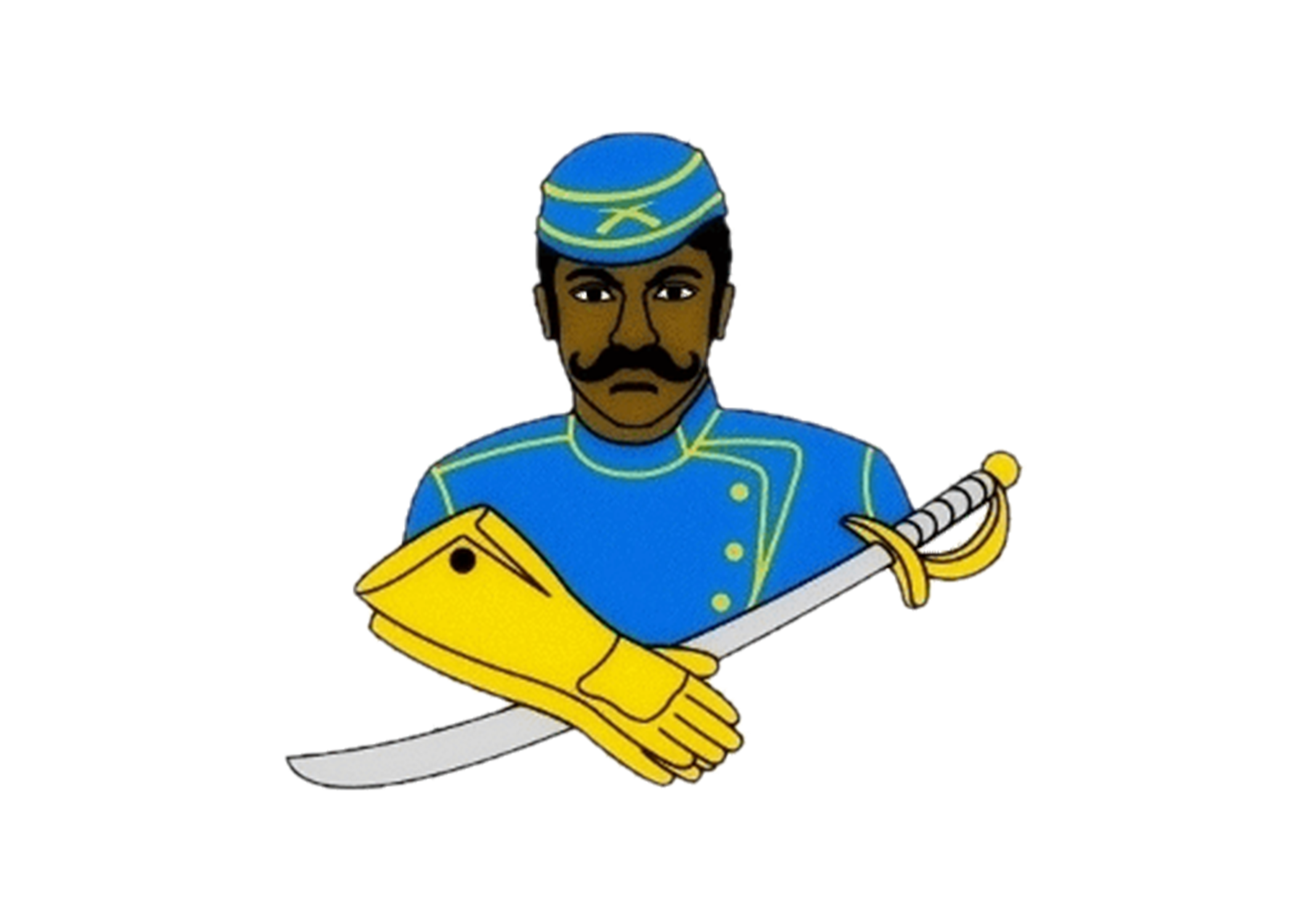 2021 Buffalo Soldiers Motorcycle Club Charlotte Scholarship Programhttps://www.bsmccharlotte.com/ The Buffalo Soldiers Motorcycle Club of Charlotte, North Carolina creates opportunities for families, residing in Mecklenburg County, sending their children to college.  The Buffalo Soldiers Motorcycle Club of Charlotte helps eligible graduating high school seniors, residing in Mecklenburg County, who maintain high grade point averages in high-school and demonstrate high levels of financial need.  Extracurricular leadership roles in church, school or community are considered when determining scholarship winners.  Winners of this scholarship will receive $1500.00 and automatically become eligible to compete for the Buffalo Soldiers Southeast Frontier Scholarship and the National Association of Buffalo Soldiers & Troopers Motorcycle Club Scholarship.  One lucky winner may receive up to $9,500.00 in scholarships.  Applicants will be notified if their application advances to the Southeast Frontier level and/or the National level.Scholarship Application Deadline:  April 15, 2021Completed scholarship applications and required documents must be scanned and emailed to sloeryder@hotmail.comInstructions for candidates:  You must be a graduating high school senior, residing in Mecklenburg County, graduating during the 2020-2021 academic year, and planning to enter college during fall 2021.Fill out and print pages 3 through 5 (the scholarship application).The following are required to complete your scholarship application packet:Official High School Transcript (or equivalent, if home schooled).  Transcripts should be scanned as an attachment along with your scholarship application packet.A 500-word-typed essay on the topics described in Essay Topics sectionLetter of recommendation on official letter head from a teacher/guidance counselor/school administratorLetter of recommendation on letterhead from a community service organizationA letter of acceptance to an institution of higher learningSigned Release Form (enclosed)Parent’s signature if student is under 18 years of agePrepare a letter of introduction, who you are, your accomplishments, to include honors and awards to date, family background, and the degree to which you are seeking, and financial need.  Provide a summary on how you plan to use the scholarship, if selected.Recent professional headshot photo (in good taste)Provide Student’s name, the complete name and address of the school and/or financial aid office where the student will be attending school and student ID number.  Checks will be mailed by the National Treasurer to the school via the student’s accountComplete all forms in its entirety.  Attach additional pages, if required. Incomplete packages will automatically be eliminated.